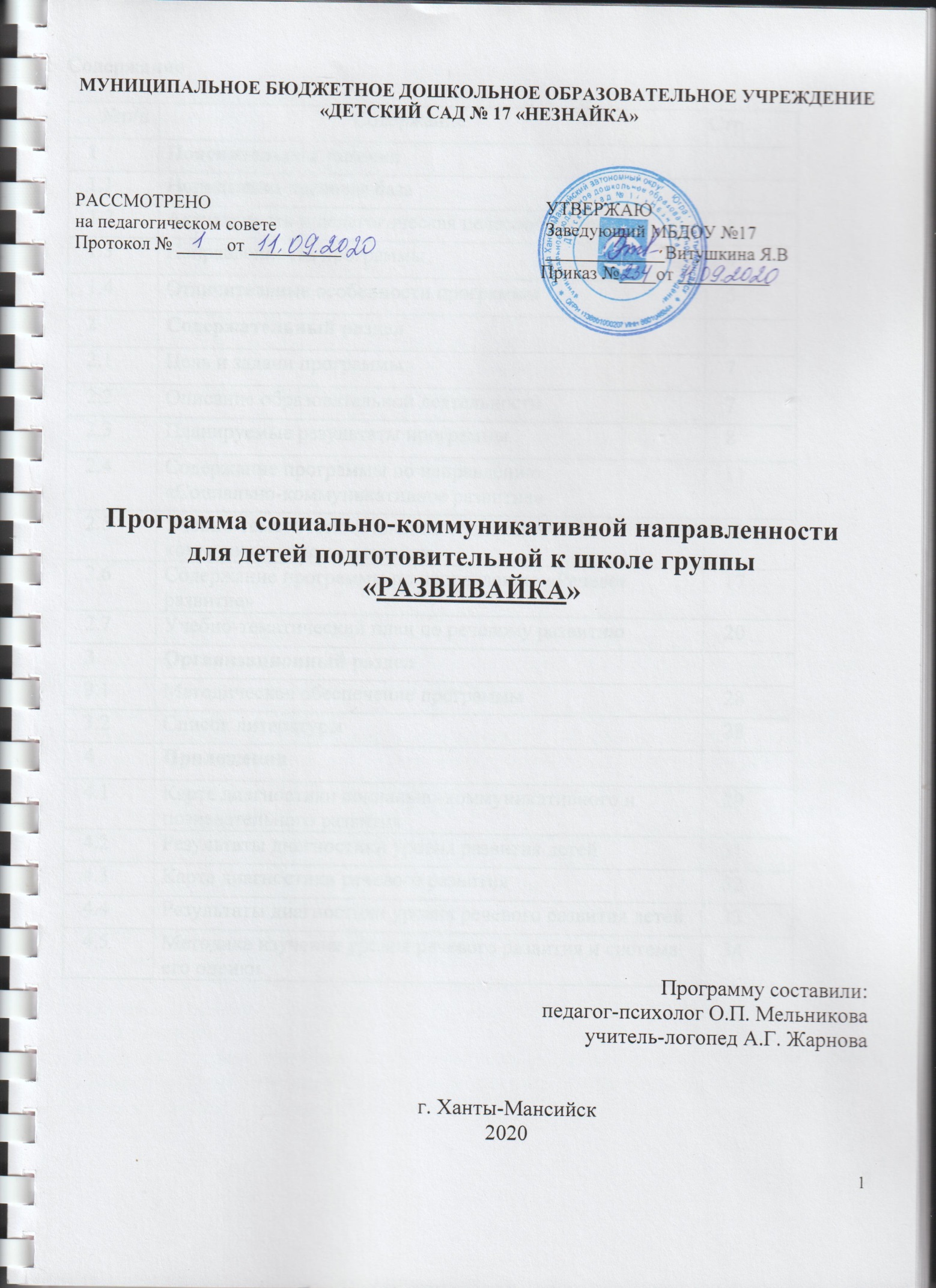 СодержаниеПояснительная запискаПодготовка детей к школе - задача комплексная, многогранная, охватывающая все сферы жизни ребёнка.Нормативно-правовая база     Программа по подготовке детей к школе разработана в соответствии с основными нормативно-правовыми документами по дошкольному воспитанию:- Федеральный закон Российской Федерации от 29 декабря 2012 г. № 273- ФЗ «Об образовании в Российской Федерации».  - Распоряжение Правительства Российской Федерации от 4 сентября 2014 г. № 1726-р «Об утверждении Концепции развития дополнительного образования детей».  - Приказ Министерства просвещения РФ от 9 ноября 2018 г. № 196 «Об утверждении порядка организации и осуществления образовательной деятельности по дополнительным общеобразовательным программам»;  - Письмо Министерства образования и науки РФ от 18 ноября 2015 г. № 09-3242 «О направлении методических рекомендаций по проектированию дополнительных общеразвивающих программ (включая разноуровневые программы)».  - Постановление Главного государственного санитарного врача РФ от 4  июля 2014 г. № 41 «Об утверждении СанПиН 2.4.4.3172-14 «Санитарно- эпидемиологические требования к устройству, содержанию и организации режима работы образовательных организаций дополнительного образования детей».  - Уставные и локальные акты МБДОУ «Детский сад № 17 «Незнайка». Программа «Развивайка» по содержательной, тематической направленности является социально-педагогической, по функциональному предназначению – учебно-познавательной, по форме организации – подгрупповой. Данная программа способствует развитию мотивации ребёнка к познанию и творчеству, созданию условий для всестороннего развития личности ребёнка. Рабочая программа «Развивайка» для детей 6-7 лет представлена двумя направлениями: 1. «Речевое развитие», составленное и разработанное на основе программ и пособий: Колесниковой Е.В. «Авторская педагогическая технология по обучению дошкольников элементам грамоты»,  Нищевой Н.В «Развитие речи и коммуникативных способностей детей подготовительной к школе группы», Воскобовича В.В. «Сказочные лабиринты игры», Мамаевой С.В. «Формирование графо-моторных умений у детей с помощью трафаретов В.В. Воскобовича», Макушкиной С.В. «Умные игры в добрых сказках».2. «Социально-коммуникативное развитие», составленное и разработанное на основе программы Куражевой Н.Ю. «Программа психолого-педагогических занятий для дошкольников 6-7 лет «Приключения будущих первоклассников».При планировании коррекционно-развивающих занятий учитывались рекомендации, И.А.Козловой по проведению психологических занятий с детьми, использовались задания и упражнения, предложенные И.В.Ганичевой, О.Холодовой, А.Л.Сиротюк, С.В.Крюковой.В программе используется системный, комплексный, личностный и деятельный подход к развитию детей. При системном подходе рассматриваются пути освоения ребёнком языка в единстве сознания и деятельности. 1.2 Актуальность программы и педагогическая целесообразность.Для успешного обучения детей в школе, важно сформировать у ребенка психологическую - эмоционально-волевую,  мотивационную, коммуникативную (социальную), интеллектуальную  готовность к школе. Программа является одним из этапов подготовки детей к обучению в школе, которая развивает психические процессы: восприятие, внимание, память, мышление, воображение, речь, а также формируют личностные качества дошкольников: аккуратность, трудолюбие, инициативность, общительность, волевые качества и творческие способности детей. Программа предоставляет систему увлекательных игр и упражнений, которые помогут детям сформировать мыслительные операции, научит понимать и выполнять учебную задачу, овладеть навыками речевого общения, способствует развитию графо-моторных навыков и зрительно-двигательной координации, а также элементы сказкотерапии. Данная программа педагогически целесообразна, так как при её реализации дети получают достаточный запас знаний, умений и навыков, необходимый для подготовки к школе.1.3 Направленность программыШкольная зрелость предполагает готовность ребенка к новой социальной позиции школьника, владение определенной техникой общения и сотрудничество со взрослыми, развитие сознательности и произвольности, наличие сформировавшегося мотива к учению как новой серьезной и содержательной деятельности.    Ведущей идеей первого направления данной программы является  использование технологии развивающего обучения. В развивающем обучении ребенок является полноценным субъектом деятельности. Существенным признаком развивающего обучения является то, что оно создает зону ближайшего развития - те виды деятельности, которые ребенок пока еще не в состоянии самостоятельно выполнить, но с которыми может справиться с помощью взрослых. В развивающем обучении педагогические воздействия опережают, стимулируют, направляют, ускоряют развитие наследственных данных личности.Главной задачей этого направления является практическая подготовка детей к совершенствованию устной речи, а также общее развитие ребенка, посредством которого создается прочная основа для успешного изучения русского языка.При подготовке к изучению родного языка дети знакомятся с помощью взрослых с рассказами, сказками, сюжетными и предметными иллюстрациями. Учатся отвечать на вопросы и задавать вопросы по содержанию прочитанных текстов, пересказывают прочитанное, выразительно читают выученные наизусть стихотворения. Составляют по иллюстрациям загадки, сказки, рассказы.Основное внимание уделяется развитию фонематического слуха. Очень важно сформировать умение вслушиваться в звучание слова, узнавать, различать и выделять из него отдельные звуки, определять место звука в слове, последовательно интонировать все звуки слова, отрабатывать четкую артикуляцию. Используя данное направление происходит активизация мыслительной деятельности детей, обогащается словарный запас, расширяется и систематизируется круг знаний детей об окружающем мире.Отсутствие оформленной техники движений  скоординированных  действий  глаза и руки вызывают у ребёнка  огромные трудности, которые  порой  заставляют его  отступать  перед  любой  задачей, поэтому в программу включены упражнения на формирование графо-моторных умений и навыков.Предлагаемое направление развития речи дает возможность интенсивно развивать познавательные способности детей, интеллект, творческое начало, развивать все виды речевой деятельности (умение слушать и говорить, читать и писать), прививать навыки культуры речевого общения, развивать интерес к языку, речи и литературе, совершенствовать эстетическое и нравственное отношение к окружающему.    Ведущей идеей второго направления программы является развитие социально-коммуникативных навыков и познавательного интереса к обучению через ознакомление детей с различными областями логической действительности. Задачи этого направления: способствовать развитию у детей мышления, памяти, внимания, творческого воображения, наблюдательности, строгой последовательности рассуждения и его доказательности. Сформировать предпосылки для развития логического мышления детей, обучения их умению кратко, точно, ясно и правильно излагать свои мысли, на основе практических действий с различными группами предметов. Во время работы необходимо дать посильную задачу, создать трудовую атмосферу, вызвать соответствующие эмоции - всё это будет способствовать усвоению материала, развитию логического мышления, внимания, а так же воспитание воли, привычки к умственному труду.Сюжетный материал берется из окружающей действительности. Важнейшее задание на занятиях имеет игровая деятельность, яркий и разнообразный дидактический материал.При реализации программы используются новые формы развивающего обучения, при которых синтезируются элементы познавательного, игрового, поискового и учебного взаимодействия, которые диктуют современные требования к дошкольному образованию.Программа призвана дать детям дошкольного возраста необходимую разнообразную развивающую практику и равный старт в преддверии школы.1.4 Отличительные особенности данной программы Отличительная особенность данной программы в том, что работа по программе не допускает дублирования изучение материала подготовительной к школе группы, ориентирует не на уровень знаний, а на развитие потенциальных возможностей ребёнка, на зону его ближайшего развития. Особенностью содержания является её интегрированная основа. Программа не ставит своей целью подготовить ребёнка к обучению к школе, но носит развивающий характер, решает задачи общего развития будущего первоклассника, его физических, социальных и психических функций, необходимых для систематического обучении.Необходимым условием организации занятий с дошкольниками, является психологическая комфортность детей, обеспечивающая их эмоциональное благополучие. Атмосфера доброжелательности, вера в силы ребенка, индивидуальный подход, создание для каждого ситуации успеха необходимы не только для познавательного развития детей, но и для их нормального психофизиологического состояния.Ведущей идеей данной программы – активная деятельная позиция ребёнка, партнерские отношения взрослых и детей, интеграция содержания и деятельностей, развивающее образование дошкольников, развитие речи как средства общенияА также, создание комфортной среды общения для детей, развитие интеллектуальных способностей, творческого потенциала каждого ребенка и его самореализацию. Содержание программы «Развивайка» ориентировано на:-обеспечение самоопределения личности, создание условий для ее самореализации;-формирование у обучающегося адекватной современному уровню знаний и уровню образовательной программы     картины мира;-формирование человека и гражданина, интегрированного в современное ему общество и нацеленного на совершенствование этого общества. направлено на:-создание условий для развития личности ребенка;-развитие мотивации личности ребенка к познанию и творчеству;-обеспечение эмоционального благополучия ребенка;-приобщение обучающихся к общечеловеческим ценностям;-профилактику асоциального поведения;-создание условий   для    самоопределения, творческой   самореализации личности ребенка, его интеграции в системе мировой и отечественной культуры;Содержательный раздел.2.1 Цель и задачи программыЦель: максимальное содействие индивидуальному развитию детей, создание психологически благоприятных условий для подготовки детей к дальнейшему обучению в школе.Задачи программы: развивать любознательность, как основу познавательной активности у дошкольников;повысить уровень развития психических процессов, таких как память, внимание, восприятие, мышление, речь;развивать мелкую моторику рук;способствовать повышению познавательного интереса.2.2 Описание образовательной деятельности с дошкольниками.        Данная дополнительная образовательная программа рассчитана на детей в возрасте от 6 до 7 лет. Продолжительность реализации программы – один учебный год (период с октября по май месяц включительно, 60 занятий в год и 4 занятия отводятся на диагностику детей 2 в начале года и 2 в конце года). Занятия проводятся 8 раз в месяц, 2 занятия в неделю, 1 занятие проводит педагог-психолог, 1 занятие проводит учитель-логопед.         Занятия проводятся 2 раза в неделю по подгруппам, каждое занятие состоит из двух частей. Формой осуществления образовательного процесса является учебная группа, с постоянным составом до 15 человек, составленная по возрастному принципу. Набор детей в группы по программе «Развивайка» свободный, единственным условием является соответствующий возраст воспитанников.Календарный учебный график реализации дополнительной программы Основные принципы обучения:     «Сказочный сюжет». Каждое занятие выстроено вокруг сюжета той или иной сказки, все игровые задания должны быть логически подчинены ей.      «Стремление к преодолению трудностей». Игровые задания должны быть посильными, понятными, но в то же время содержать элемент трудности. Ребенку надо приложить усилия, проявить терпение, чтобы достигнуть цели.      «Участие взрослого». В игре необходимо участие взрослого: объяснение правил игры, показ действий, совместные действия ребенка, наблюдение за выполнением заданий, предупреждение конфликтных ситуаций.     «Эмоциональное переживание». Все занятия сопровождаются не только сказочным повествованием, а также имитацией различных эмоциональных состояний в процессе сказки. Это важно, потому что активные мимические и пантомические проявления чувств помогают предотвращать перерастание некоторых эмоций в патологию, а также благодаря работе мышц лица и тела обеспечивается психологическая   «разрядка».       Система занятий, лежащая в основе программы, состоит из трех базовых компонентов: развивающие игры, сказкотерапия, инновационные методы и технологии.Для реализации программы необходимо:- учет индивидуальных особенностей и возможностей детей;- уважение к ребенку, к процессу и результатам его деятельности в   сочетании с разумной требовательностью;- комплексный подход;- систематичность и последовательность;- вариативность занятий;- наглядность;- личностно-ориентированный подход к детям.2.3  Планируемые результаты В результате освоения программы ребенок овладевает следующими компетенциями:       Начинает формироваться произвольность как умение прилагать усилия и концентрировать процесс усвоения; ребенок учится следовать инструкции взрослого и самостоятельно оценить свой результат деятельности, сравнивая с образцом.        Правильно произносит все звуки родного (русского) языка в соответствии с языковой нормой.       Умеет планировать свою деятельность, намечать последовательность, отбирать  необходимый материал.       Соотносит эталон формы с формой объемных тел и предметов, с формой  предметного изображения; составляет целое из частей предметного изображения.       Ориентируется на листе (верх, низ, середина, справа от середины, слева от середины; сверху вниз, снизу вверх, слева направо и в разных направлениях; в правом нижнем углу, в левом нижнем углу и т. д.).          Владеет интонационными средствами выразительности речи в сюжетно-ролевой игре, пересказе, чтении стихов.           Умеет адекватно использовать вербальные и невербальные средства общения.           Владеет средствами общения и способами взаимодействия, способен изменять стиль общения со взрослыми и сверстниками в зависимости от ситуации.          Решает логические задачи на сравнение, классификацию, установление последовательности событий, анализ и синтез.       Развита диалогическая речь: задает вопросы и отвечает, умеет оформить монологическую речь грамматически правильно, последовательно и связно, точно и выразительно пересказывает и рассказывает.       Знаком с русскими народными сказками, может назвать пословицы, приметы, загадки.       Владеет комплексом технических навыков и умений, необходимых для реализации замысла.       В целом ребенок обладает широким кругозором, креативностью, проявляет активный интерес к познавательной литературе, адекватно воспринимает символы и схемы, имеет желание применять их в самостоятельной деятельности.        Уровень освоения программы1. Социальное развитие: умеют общаться со сверстниками и взрослыми; знают основные правила общения; хорошо ориентируются не только в знакомой, но и в незнакомой обстановке; способны управлять своим поведением (знают границы дозволенного).2. Организация деятельности: способны воспринимать инструкцию и по ней выполнять задание, но даже если поставлены цель и четкая задача действий, то дети еще нуждаются в организующей помощи; могут планировать свою деятельность, а не действовать хаотично, методом проб и ошибок, однако алгоритм сложного последовательного действия самостоятельно выработать еще не могут; способны сосредоточенно, без отвлечения работать по инструкции 10-15 минут, затем им требуется небольшой отдых или изменение вида деятельности; способны оценить в общем качество своей работы, при этом ориентированы на положительную оценку и нуждаются в ней; способны самостоятельно исправить ошибки и вносить коррекцию по ходу деятельности. 3. Речевое развитие: способны правильно произносить все звуки родного языка и готовы к простейшему звуковому анализу слов; обладают хорошим словарным запасом; грамматически правильно строят предложения; свободно общаются со взрослыми и сверстниками (отвечают на вопросы, задают вопросы, умеют выражать свою мысль);способны передавать интонацией различные чувства, речь интонационно богата; 4. Интеллектуальное развитие: способны к систематизации, классификации и группировке процессов, явлений, предметов, к анализу простых причинно-следственных связей; проявляют самостоятельный интерес к животным, к природным объектам и явлениям, наблюдательны, задают много вопросов, с удовольствием воспринимают любую новую информацию; имеют элементарный запас сведений и знаний об окружающем мире, быте, жизни.5. Развитие внимания: способны к произвольному вниманию, устойчивость от 10 до 15 минут и зависит от условий и индивидуальных особенностей ребенка.6. Развитие памяти и объема внимания:  количество одновременно воспринимаемых объектов 1 – 2;преобладает непроизвольная память, продуктивность непроизвольной памяти резко повышается при активном восприятии; способны к произвольному запоминанию; умеют принять и самостоятельно поставить задачу и проконтролировать ее выполнение при запоминании как наглядного, так и словесного материала; значительно легче запоминают наглядные образы, чем словесные рассуждения; способны овладеть приемами логического запоминания. 7. Развитие мышления: наиболее характерно наглядно-образное и действенно-образное мышление; доступна логическая форма мышления.8. Зрительно-пространственное восприятие: способны различать расположение фигур, деталей в пространстве и на плоскости; способны определять и различать простые геометрические  фигуры;способны различать и выделять буквы и цифры, написанные разным шрифтом; способны мысленно находить часть от целой фигуры, достраивать фигуры по схеме, конструировать фигуры (конструкции) из деталей. 9. Зрительно-моторные координации: способны срисовывать простые геометрические фигуры, пересекающиеся линии, буквы, цифры с соблюдением размеров, пропорций, соотношения штрихов. 10. Личностное развитие, самосознание, самооценка: способны осознавать свое положение в системе отношений со взрослыми и сверстниками; стремятся соответствовать требованиям взрослых, стремятся к достижениям в тех видах деятельности, которые они выполняют; самооценка в разных видах деятельности может существенно отличаться.11. Мотивы поведения: интерес к новым видам деятельности; интерес к миру взрослых, стремление быть похожим на них; проявляют познавательные интересы; устанавливают и сохраняют положительные взаимоотношения с взрослыми и сверстниками.12. Произвольность: способны к волевой регуляции поведения (на основе внутренних побуждений и установленных правил), способны проявить настойчивость, преодолевать трудности.2.4 Содержание программы по направлению " Социально-коммуникативное развитие"«Социально - коммуникативное развитие»:- социализация;- развитие общения;- нравственное воспитание;- самообслуживание, самостоятельность, трудовое воспитание;- формирование основ безопасности;- развитие познавательно-исследовательской деятельности;- ознакомление с предметным окружением;- ознакомление с социальным миром;В занятия включены  элементы телесно-ориентированной психотехники,  упражнения для психомоторного развития, сказкотерапия, релаксационные упражнения;  задания на развитие наглядно-образного и словесно-логического мышления - разрезные картинки, сюжетные картинки;  для развития  памяти, внимания, воображения и  пространственной ориентировки - графические диктанты, рисунки по клеточкам, корректурные пробы, развивающие, дидактические игры и задания; упражнения для развития моторики.        Занятия являются комплексными, охватывают все стороны интеллектуального развития ребенка, включают в себя:- разнообразные пальчиковые игры и упражнения;- введение игрового персонажа;- экспериментирование, моделирование, занимательные упражнения;- графические, фонематические, грамматические игры;- игры на развитие внимания, памяти, воображения;- подвижные и речевые игры;- дидактические игры;- самостоятельная деятельность в рабочих тетрадях;- игровые упражнения на развитие мелкой моторики и координации движений руки;- занятия на освоение специальных учебных знаний и навыков.Игровые занятия для активизации воображения, внимания, восприятия:- анализ, классификация предметов;- обобщение по заданному признаку;- сравнение и выделение главного;- простые умозаключения;- действия по предложенной схеме-алгоритму- формирование представлений о форме, величине, пространстве и времени;Приёмы и методы: словесные, наглядные, творческие, репродуктивные, проблемные, уроки с использованием ИКТ.2.5 Учебно-тематический план по социально-коммуникативному развитию.2.6 Содержание рабочей программы по направлению «Речевое развитие»В рамках реализации направления программы «Речевое развитие» используются основные методы обучения: наглядный, словесный, метод практических заданий, проблемно-поисковый.Занятия по развитию речи можно условно разделить на три блока: блок по подготовке к обучению грамоте, блок по развитию графо-моторных навыков, блок сказкотерапии. Всё занятие подчинено одной лексической теме.Первый блок.Согласно одному из принципов обучения грамоте, ребенка необходимо познакомить с моделированием слова, потому что анализировать неосязаемую звуковую форму слова очень трудно.Предметом изучения являются звуки и буквы русского алфавита по общепринятым группам (гласные, согласные, твёрдые и мягкие согласные, звонкие и глухие согласные, одиночные согласные, Ъ и Ь).Главное на этом этапе – научить детей не путать понятия «звук» (его слышим и произносим) и «буква» (ее видим и пишем).На занятиях по ознакомлению детей со звуками и буквами предусмотрено множество заданий на различение звуков и букв. Для лучшего запоминания зрительного образа буквы используются следующие упражнения: вырезать букву; обвести ее пальчиком по контуру; написать букву по точкам; закрасить контур буквы; дорисовать элементы так, чтобы получилась буква; написать букву в клетке; выучить стихотворение про букву.В программе используются игры и упражнения для совершенствования фонематического слуха: «Подскажи словечко», «Звук потерялся», «Звуки поменялись местами»; игровые упражнения на закрепление связи звука с буквой «Ну-ка, буква, отзовись», «Назови правильно», «Назови букву, которая спряталась»; заучивание стихотворений с опорой на сюжетный рисунок. Деформированные тексты и путаницы в картинках, поговорки, загадки представляют собой слияние заданий на развитие внимания, памяти, мышления.Разнообразный по формам материал физминуток продолжает словарную и звуковую тематику, не только развивает общую моторику и снимает напряжение, но и учит правильно дышать и интонировать, помогает выработке чувства ритма. Для этой цели используются веселые стихи, связанные с темой занятия, требующие от детей выполнения различных движений соответственно тексту (в то же время дети упражняются в произношении изучаемого звука).Второй блок.Работа по формированию графо-моторных умений и навыков не предусматривает целенаправленного обучения рисованию и письму. Основная задача – развитие двигательных, познавательных и эстетических способностей дошкольников. Она реализуется через:- формирование и совершенствование мелкой   моторики пальцев рук, двигательным умениям и навыкам в манипуляциях с различными предметами (твёрдыми и мягкими,  упругими, гладкими и шероховатыми); - умение правильно держать карандаш, ручку, фломастер, кисточку, учится владеть ими, используя самомассаж игры и упражнения (обводя, дорисовывая, закрашивая предметы, рисуя на заранее заготовленных листах); - формирование зрительно – моторных координаций; - развитие пространственных ориентаций на листе бумаги и окружающем пространстве;- развитие координации крупных движений и умение владеть своим телом	- формирование активной речи ребёнка, пополнение словарного запаса новыми понятиями;- развитие мышления, памяти, внимания, сосредоточенности зрительного и слухового восприятия. - формирование навыков учебной деятельности - умение слушать, понимать, выполнять словесные установки;	На этом этапе работа трудна, такая постепенность правильно формирует моторные навыки, зрительную координацию, в дальнейшем служит хорошей основой для формирования скорописи письма.Все занятия обязательно включают в себя элементы точечного массажа, самомассажа, психогимнастику, релаксационные упражнения, подвижные игры, дыхательные упражнения. Предлагаемая система упражнений на развитие общей и тонкой моторики можно разделить на несколько видов:						Развитие тактильных ощущений и кинестического компонента двигательного акта –один из видов пассивной гимнастики, самомассаж, который очень активно используется на занятиях. Самомассаж оказывает тонизирующее действие на ЦНС, улучшает функции рецепторов проводящих путей. Развитие кинестического компонента двигательного акта. Движения кистями рук (катать теннисный мячик, сжимать резиновые игрушки и т. д.) Развитие динамических координаций движений. Движения выполняются сначала поочерёдно то одной, то другой рукой, а затем обеими–Развитие реципрокной (проба на реципрокную координацию рук (проба Озерецкого) – нейропсихологическая методика, направленная на исследование межполушарного взаимодействия в двигательной сфере, а также кинетического и регуляторного праксиса) координации движений.  Только после овладения одним видом упражнений можно приступать к другим.      Третий блок.У современных детей обедняется воображение, на основе которого строятся все познавательные процессы дошкольника. Поэтому так важно становится для нас сейчас создать для ребенка развивающую среду, увлечь его развивающими играми, стимулировать его воображение, научить его составлять целостные образы.Задача педагогов -  подобрать игры, лишенные излишнего дидактизма, игры, которые были бы ему «по уму и по сердцу», в которых ребенок не только бы получал удовольствие, но и овладевал определенными компетенциями, которые понадобятся ему в жизни.Однако сейчас недостаточно просто предложить детям игры, познакомить с технологией, необходимо увлечь играми, научить работать с ними, чтобы затем самому придумывать образы и создавать их. Ребенок быстро забывает то, что эмоционально нейтрально и не имеет для него больше значения. Волевые процессы также тесно связаны с эмоциями. Настроение отражается на всех этапах волевого акта: на осознании мотива, принятия решения и развертывания процесса достижения цели, завершающегося выполнением принятого решения. Так, эмоциональная привлекательность цели умножает силы человека, облегчает выполнение решения.Для того чтобы заинтересовать ребенка развивающими играми, образовательной деятельностью в целом, необходимо сначала увлечь его сказкой, дать ему пережить сопричастность к персонажам. После этого ребенок постарается пережить очарование сказкой и потянется к этим играм. А потом и сам начнет создавать свои образы, по-своему развивать сюжет.Цель этого блока гармоничное развитие эмоционально-личностной и интеллектуальных сфер у детей. Приобщить детей к духовно-нравственным ценностям общества через знакомство со сказкой путем интеграции развивающих игр.Способствовать полноценному развитию личности дошкольников и обогащению их эмоционального опыта через самовыражение и отождествление с героями сказок.Развивать творческие способности дошкольников, учить самостоятельному созданию образов, придумыванию сказочного сюжета.Формировать стремление выполнять более сложные задания.Развивать посредством работы с играми логическое и пространственное мышление, воображение, целостность восприятия, способность к абстрагированию, мелкую моторику рук.2.7 Учебно-тематический план по речевому развитию.3. Организационный раздел3.1 Методическое обеспечение программы - Предметно-развивающая среда «Фиолетовый лес» В.В. Воскобовича;- Коврограф «Ларчик» В.В. Воскобовича и разнообразные игры к ним;- Индивидуальные разрезные наборы букв; - Картинки с цветным изображением звуков (красный – гласный, синий - согласный, зеленый- согласный мягкий); - Сюжетные картинки для составления рассказов;- Книги со сказками; - Рабочие листы - прописи букв, упражнения по лексической теме.3.2 Методическая литература 1. Колесникова Е.В. Авторская педагогическая технология по обучению дошкольников элементам грамоты. «Прописи для дошкольников 5-7 лет». М:2014г.2. Колесникова Е.В. «Хочу всё знать» (тетрадь для совместной деятельности взрослого и ребёнка 5-7 лет). М:2013г.3. Колесникова Е.В.. «Тесты для детей 6-ти лет». М: 2010г4. Колесникова Е.В. «Готов ли ваш ребёнок к школе?» (тесты). М: 2010 г.5. Нищева Н.В. Методический комплекс программы «Детство». Рабочая тетрадь для развития речи и коммуникативных способностей детей к подготовительной к школе группы. СПб: 2019г.6. Серия книг «Школа для дошколят»7. Холодова О.А. «Готовимся к школе» (рабочая тетрадь развитие познавательных способностей). М: 2009г4. ПРИЛОЖЕНИЯ                                                                                          Приложение 4.1Карта диагностики социально-коммуникативного и познавательного развитияИНДИВИДУАЛЬНАЯ КАРТА ОБСЛЕДОВАНИЯ РЕБЕНКА ФИО____________________________________ Дата рождения____________(подготовительная группа)_________________________ Дата_____________Вопросы для беседы:Как тебя зовут? Назови свое имя, отчество, фамилию______________________________________________________________________________________Сколько тебе лет? ____Когда ты  родился?______________________________С кем ты живешь? Назови членов своей семьи_____________________________________________________________________________________________ Как зовут маму? ___________________________________________________Кем и где она работает?_____________________________________________Как зовут папу?____________________________________________________Кем и где он работает?_______________________________________________Назови свой домашний адрес? Где ты живешь?__________________________Кем ты хочешь быть, когда вырастишь? ________________________________1. Слуховая память________________________________________Норма:1-6 слов – низкий; 7- 8 слов – средний; 9 -10 слов– высокий2. Зрительная  память___________________________________Норма: 1-4 – низкий; 5 -7 –средний; 8 -10 высокий3. Смысловая память____________________________________Норма: 1-3фразы - низкий; 4фразы - средний; 5фраз – высокий4. «Разрезные картинки»  6 дет – в; 5-4 дет – ср; 3-2 дет - н.5. «4-лишний»  8  - в; 7-5 - ср; 4-3 - н; 1-2- о н6. Аналогии.___________________________________________Норма: 5-6 – высокий; 3-4 – средний;1-2- низкий.1.окунь-рыба, а ромашка____________   6. самолет-пилот, а машина__________2. морковь - огород, а грибы-________    7. фонарь-светить, а карадаш_________ 3. часы - время, а градусник - ________   8. школа –учитель, а больница________4. глаз - зрение,  а уши-_____________    9. книга –читать, а музыка__________5. утюг – гладить, а телефон- ________   10. Длинное-короткое, а лето_________7. Речь.________________________________________________Норма: 10- очень  высокий, 8-9 высокий, 4-7- средний, 2-3 низкий, 0-1 очень низкий.8. Внимание______________________________Норма: Все знаки,2 ошибки - высокий; все знаки, 3 ошибки- средний;Не все знаки, более 4 ошибок - низкий.9. Воображение ____________________________10. Графический диктант____________________Норма: без ошибок- 4 балла, 1 ошибка - 3 балла,2-3ошибки -2 балла;небольшое сходство-1 балл; отсутствие сходства- 0 баллов11. Восприятие. «Узнай, кто это?»_______________________________Норма: 10 сек, фр. А- очень высокий; 11-20 сек, фр. Б- высокий; 21-30 сек, фр. В - средний;30-40 сек, фр.Г- низкий12. Самооценка_______________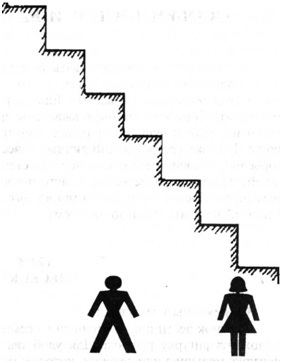 13.Рисунок человека______________________________Норма: 1-2 – высокий; 3-4 –средний;5-6 - низкий.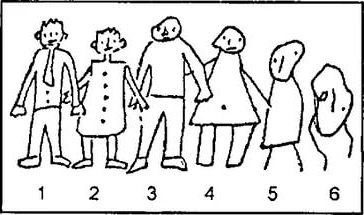 14. Методика  «Беседа о школе» (методика на начало и конец года)1. Ты хочешь идти в школу?____________________________________ 2. Ты хочешь еще на год остаться в детском саду?__________________ 3. Какие занятия тебе нравились в д/с больше всего?4.Ты любишь когда тебе читаюткнижки?__________________________5.Ты просишь чтоб тебе почитали?_______________________________6. Какие у тебя любимые книжки?____________________________________________________________________________________________7. Почему ты хочешь идти в школу?______________________________8. Стараешься ли ты закончить работу, которая у тебя не получается?______________________________________________________________9. Тебе нравятся школьные принадлежности?______________________________________________10. Если тебе предложат обучаться дома, а не ходить в школу?_________________________________________________________________________________________________________________________________11. Когда играешь в школу, кем тебе больше нравится быть учителем или учеником?________________________________________________12. В игре в школу что тебе нравится больше урок или перемена?____________________________________________________Приложение 4.2Результаты диагностики уровня развития детейНИЗКИЙ - ребенок пассивен в работе. СРЕДНИЙ - ребенку нравиться выполнять задания. Ребенок допускает ошибки, но исправляет их с небольшой помощью взрослого.ВЫСОКИЙ - ребенок активен при выполнении заданий. Самостоятелен при выполнении заданий. Приложение 4.3Карта диагностики речевого развития Приложение 4.4Результаты диагностики уровня речевого развития детейУровень речевого развития определяется суммой баллов:В графе «итого» подсчитывается коэффициент выполнения:коэффициент = сумма баллов / количество детей.Низкий - до 35Ниже среднего – 35 -49 Средний - 50Выше среднего – 51 – 74 Высокий - от 75Приложение 4.5Методика изучения уровня речевого развития и система его оценки1. Фонематическое восприятие:2. Артикуляционная моторика:3. Звукопроизношение:4. Сформированность звуко-слоговой структуры:5. Навыки языкового анализа:6. Грамматический строй речи:7. Навыки словообразования:8. Понимание логико-грамматических конструкций:9. Связная речь:№п/пСодержаниеСтр.1Пояснительная записка1.1Нормативно-правовая база31.2Актуальность и педагогическая целесообразность41.3Направленность программы41.4Отличительные особенности программы 52Содержательный раздел2.1Цель и задачи программы72.2Описание образовательной деятельности72.3Планируемые результаты программы 82.4Содержание программы по направлению «Социально-коммуникативное развитие»112.5Учебно-тематический план по социально-коммуникативному развитию122.6Содержание программы по направлению «Речевое развитие»172.7Учебно-тематический план по речевому развитию203Организационный раздел3.1Методическое обеспечение программы283.2Список литературы284Приложения4.1Карта диагностики социально-коммуникативного и познавательного развития294.2Результаты диагностики уровня развития детей314.3Карта диагностики речевого развития324.4Результаты диагностики уровня речевого развития детей334.5Методика изучения уровня речевого развития и система его оценки34Возраст 6-7 летКоличество групп2 подгруппыНачало учебного года1 октября Окончание учебного года31 мая Продолжительность учебного годаПродолжительность учебного годаВсего недель32Дни занятийПонедельникВторник Время занятий17.00 – 17.3017.45 – 18.15Недельная образовательная нагрузка2Длительность условного учебного часа (в минутах)Не более 30 минВходная диагностикаПервая неделя октябряИсходная диагностика Последняя неделя маяДатапроведения занятия№ ППТема занятия,форма проведенияЦель, задачиСодержание занятияОктябрь1Знакомство Диагностика Цель: выявление уровня готовности детей 6-7 лет к обучению в школе.Задачи:1. Создание эффективной системы взаимодействия в работе специалистов (психолог/логопед) для синхронной диагностики и коррекции познавательного, речевого и личностного развития детей, позволяющих им успешно освоиться с ролью ученика;1.Содействие развитию умений и навыков, необходимых для успешного обучения в начальной школе.Приложение 4.1Октябрь2Создание «Лесной школы», групповая1. Развитие навыков вербального и невербального общения. 2. Снятие телесного и эмоционального напряжения. 3. Создание эмоционально положительного климата в группе 1. Приветствие. 2.  Вступительное  слово, сказка, беседа.3. Работа в рабочей тетради (О. Холодова «Юным умникам и умницам» занятие 1)4. ПрощаниеОктябрь3Букет для учителя, групповая1. Развитие коммуникативной сферы детей. Развитие навыков вербального и невербального общения. 2. Развитие эмоциональной сферы детей. Обучение различению эмоционального состояния (радость) по его внешнему проявлению и выражению через мимику, пантомимику, интонацию. 3. Развитие внимания, памяти, мышления. 4. Развитие мелкой мускулатуры руки. 5. Развитие произвольности психических процессов (умение слушать инструкцию взрослого, соблюдать правила игры). 1. Приветствие. 2. Сказка «Букет для учителя»,  3. Работа в рабочей тетради (О. Холодова «Юным умникам и умницам» занятие 2)4. ПрощаниеНоябрь1Смешные страхи, групповая1. Сплочение группы, развитие умения выступать публично. 2. Развитие навыков вербального и невербального общения, снятие телесного и эмоционального напряжения. 3. Развитие эмоциональной сферы детей. Обучение различению эмоционального состояния (страх) по его внешнему проявлению и выражению через мимику, пантомимику, интонацию. 1. Приветствие. 2. Сказка «Смешные страхи»,3. Работа в рабочей тетради (О. Холодова «Юным умникам и умницам» занятие 3)4. ПрощаниеНоябрь2Игры в школе, групповая1.Развитие коммуникативных навыков. 2. Развитие внимания, мышления, воображения, памяти. 3. Развивать умение выступать публично. 4. Развитие произвольности психических процессов. 1. Приветствие. 2. Упражнение «Рассказ о своей группе»,3. Работа в рабочей тетради (О. Холодова «Юным умникам и умницам» занятие 4)4. ПрощаниеНоябрь3Школьные правила, групповая1. Развитие навыков культурного общения. 2. Обучение различению эмоционального состояния по его внешнему проявлению и выражению через мимику, пантомимику, интонацию. 3. Развитие внимания, мышления, памяти. 4. Развитие произвольности психических процессов. 1. Приветствие. 2. Сказка «Школьные правила»,3. Работа в рабочей тетради (О. Холодова «Юным умникам и умницам» занятие 5)4. ПрощаниеНоябрь4Собираниепортфеля, групповая1. Развитие зрительной памяти, слухового внимания, мышления. 2. Развитие навыков общения, умения выступать публично, высказывать свое мнение. 1. Приветствие. 2. Сказка «Собирание портфеля»,3. Работа в рабочей тетради (О. Холодова «Юным умникам и умницам» занятие 6)4. ПрощаниеДекабрь1Белочкин сон, групповая1. Развитие эмоциональной сферы. 2. Развитие коммуникативной сферы. 3. Развитие восприятия, памяти, внимания, мышления. 4. Развитие мелкой мускулатуры руки. 1. Приветствие. 2. Сказка «Белочкин сон»,3. Работа в рабочей тетради (О. Холодова «Юным умникам и умницам» занятие 7)4. ПрощаниеДекабрь2Госпожа Аккуратность, групповая1. Развитие эмоциональной и коммуникативной сферы. 2. Развитие волевой сферы, зрительной памяти, внимания, мышления. 3. Развитие мелкой мускулатуры руки. 1. Приветствие. 2. Сказка «Госпожа аккуратность»,3. Работа в рабочей тетради (О. Холодова «Юным умникам и умницам» занятие 8)4. Прощание3Жадность, групповая1. Развитие эмоциональной и коммуникативной сферы. 2. Развитие волевой сферы детей, зрительной памяти, внимания, мышления. 3. Развитие мелкой мускулатуры руки. 1. Приветствие. 2. Сказка «Жадность»,3. Работа в рабочей тетради (О. Холодова «Юным умникам и умницам» занятие 9)4. Прощание4Волшебное яблоко, групповая1. Развитие навыков общения, умения выступать публично, высказывать свое мнение. 2. Развитие эмоциональной сферы. 3. Развитие внимания, мышления. 1. Приветствие. 2. Сказка «Волшебное яблоко»,3. Работа в рабочей тетради (О. Холодова «Юным умникам и умницам» занятие 10)4. ПрощаниеЯнварь1Подарки в день рождения, групповая1. Развитие сферы общения детей, навыков культурного общения. 2. Развитие памяти, внимания, мышления, воображения. 3. Развитие произвольности психических процессов. 1. Приветствие. 2. Сказка «Подарки в день рождения»,3. Работа в рабочей тетради (О. Холодова «Юным умникам и умницам» занятие 34)4. ПрощаниеЯнварь2Домашнее задание,групповая1. Развитие навыков общения у детей, умения работать в паре. 2. Развитие речи и логического мышления. 3. Развитие зрительной памяти, слухового внимания, мышления. 4. Развитие мелкой мускулатуры руки. 1. Приветствие. 2. Сказка «Домашнее задание»,3. Работа в рабочей тетради (О. Холодова «Юным умникам и умницам» занятие 12)4. ПрощаниеЯнварь3Школьные оценки, групповая1. Развитие навыков общения детей. 2. Развитие мышления (анализ, логическое мышление). 3. Развитие внимания (зрительное внимание, распределение, слуховое). 4. Развитие произвольности психических процессов. 1. Приветствие. 2. Сказка «Школьные оценки»,3. Работа в рабочей тетради (О. Холодова «Юным умникам и умницам» занятие 13)4. ПрощаниеФевраль1Ленивец,групповая1. Развитие навыков общения у детей. 2. Развитие мышления (анализ, логическое мышление). 3. Развитие слухового и зрительного внимания, распределение внимания. 4. Развитие ориентировки в пространстве, слуховой памяти. 5. Развитие мелкой мускулатуры руки. 1. Приветствие. 2. Сказка «Ленивец»,3. Работа в рабочей тетради (О. Холодова «Юным умникам и умницам» занятие 14)4. ПрощаниеФевраль2Списывание,групповая1.Развитие коммуникативной и эмоциональной сферы детей. 2. Развитие внимания, логического мышления. 3. Развитие произвольности психических процессов. 1. Приветствие. 2. Сказка «Списывание»,3. Работа в рабочей тетради (О. Холодова «Юным умникам и умницам» занятие 15)4. Прощание3Подсказка,групповая1. Развитие коммуникативной и эмоциональной сферы. 2. Развитие внимания, логического мышления. 3. Развитие мелкой мускулатуры руки. 1. Приветствие. 2. Сказка «Подсказка»,3. Работа в рабочей тетради (О. Холодова «Юным умникам и умницам» занятие 16)4. Прощание4Обманный отдых,групповая1. Развитие коммуникативной и эмоциональной сферы детей. 2. Развитие внимания, логического мышления, зрительной памяти, воображения. 3. Развитие произвольности психических процессов. 1. Приветствие. 2. Сказка «Обманный отдых»,3. Работа в рабочей тетради (О. Холодова «Юным умникам и умницам» занятие 17)4. ПрощаниеМарт 1Бабушкин помощник, групповая1. Развитие коммуникативной и эмоциональной сферы детей. 2. Развитие внимания, мышления. 3.Развитие произвольности психических процессов. 1. Приветствие. 2. Сказка «Бабушкин помощник»,3. Работа в рабочей тетради (О. Холодова «Юным умникам и умницам» занятие 18)4. ПрощаниеМарт 2Прививка,групповая1. Развитие коммуникативной и эмоциональной сферы детей. 2. Развитие внимания, мышления, зрительной памяти, воображения. 3. Развитие мелкой мускулатуры руки. 1. Приветствие. 2. Сказка «Прививка»,3. Работа в рабочей тетради (О. Холодова «Юным умникам и умницам» занятие 19)4. ПрощаниеМарт 3Больной друг,групповая1.Развитие эмоциональной сферы детей, эмпатии. 2. Развитие внимания, мышления, воображения. 3. Развитие навыков вербального и невербального общения. 1. Приветствие. 2. Сказка «Больной друг»,3. Работа в рабочей тетради (О. Холодова «Юным умникам и умницам» занятие 20)4. Прощание4Ябеда,групповая1. Развитие эмоциональной сферы детей, эмпатии. 2. Развитие зрительного внимания, логического мышления. 3. Развитие навыков вербального и невербального общения. 4. Развитие произвольности психических процессов. 1. Приветствие. 2. Сказка «Ябеда»,3. Работа в рабочей тетради (О. Холодова «Юным умникам и умницам» занятие 21)4. Прощание.Апрель1Шапка-невидимка,групповая1. Развитие эмоциональной сферы детей, эмпатии. 2. Развитие зрительного внимания, логического мышления. 3. Развитие навыков вербального и невербального общения. 4. Развитие произвольности психических процессов. 1. Приветствие. 2. Сказка «Шапка-невидимка»,3. Работа в рабочей тетради (О. Холодова «Юным умникам и умницам» занятие 22)4. ПрощаниеАпрель2Задача для Лисенка,групповая1. Развитие эмоциональной сферы детей. 2. Развитие зрительного внимания, логического мышления, воображения. 3. Развитие навыков вербального и невербального общения. 4. Развитие мелкой мускулатуры руки. 1. Приветствие. 2. Сказка «Задача для Лисенка»,3. Работа в рабочей тетради (О. Холодова «Юным умникам и умницам» занятие 23)4. ПрощаниеАпрель3Дружная страна,групповая1.Развитие навыков вербального и невербального общения, навыков культурного общения. 2. Развитие эмоциональной сферы детей. 3. Развитие зрительного внимания, мышления. 4. Развитие произвольности психических процессов. 1. Приветствие. 2. Сказка «Бабушкин помощник»,3. Работа в рабочей тетради (О. Холодова «Юным умникам и умницам» занятие 24)4. ПрощаниеАпрель4В гостях у сказки,групповая1. Развитие навыков вербального и невербального общения, навыков работы в паре. 2. Развитие эмоциональной сферы детей. 3. Развитие внимания, мышления, воображения. 4. Развитие мелкой мускулатуры руки. 1. Приветствие. 2. Сказка «Гордость школы»,3.. Работа  в рабочей тетради (Холодова «Юным умникам и умницам» занятие 25)4. ПрощаниеМай 1Радость, грусть1. Развитие коммуникативных умений и навыков, умения работать в группе; 2. Привлечь внимание детей к эмоциональному миру человека; 3. обучить выражению радости, грусти и их распознаванию.Работа  в рабочей тетради (Холодова «Юным умникам и умницам» занятие 35)4. Прощание2Поговорим о школе1. Развитие эмоциональной сферы детей, эмпатии. 2. Развитие зрительного внимания, логического мышления. 3. Развитие навыков вербального и невербального общения. 4. Развитие произвольности психических процессов.Работа  в рабочей тетради (Холодова «Юным умникам и умницам» занятие 36)4. Прощание3До свидания, Лесная школа!групповая1. Развитие навыков вербального и невербального общения, навыков работы в паре. 2. Развитие эмоциональной сферы детей. 1. Приветствие. Заключительное занятие. Обобщение полученных в процессе освоения программы знаний. Сочинение своей сказки. Коллективный рисунок на тему: «Мои лесные друзья». Рефлексия. Награждение дипломами детей о прохождении программы.4Итоговая диагностика Цель: выявление уровня готовности детей 6-7 лет к обучению в школе.Приложение 4.1Датапроведения занятия№ ППТема занятияЦель, задачиСодержание занятияОктябрь1ЗнакомствоВходная диагностикаДанные тесты помогут определить, насколько ребенок понимает предложенную задачу, и сможет ли он её решить. А также имеет ли он навыки контроля, проверки своих действий.Приложение 4.3Октябрь2Ах, осень, осень...Сказка «Волшебная дудочка»Закрепление пространственных представлений: справа, слева, в центре, вверху, внизу, впереди.Развитие внимания, слухового восприятия; формирование двигательной активности и гибкости пальцев, кистей рук, умения подражать действиям педагога, понимать его словесные установки. Развитие слухомоторных координаций, чувства ритма.Презентация «Лево-право».Игры с пальчиками, с неотточенными карандашами и с камешками.Альбом фигурок «Логоформочки».Физкультминутка «На лугу».Актуализация словаря по лексической теме.Рабочая тетрадь для развития речи и коммуникативных способностей детей подготовительной к школе группы с 6 до 7 лет – стр.4Октябрь3В огороде нашем.Сказка «Вершки и корешки»Формировать и закреплять понятия: справа, слева, в центре, вверху, внизу, впереди. Формирование пространственной ориентации на листе бумаги, чувство цвета, умение правильно держать карандаш, раскрашивать в пределах контура.Игры с карандашами, счетными палочками, Физкультминутка «В огороде».Альбом фигурок «Чудо-соты».Физкультминутка «На лугу».Актуализация словаря по лексической теме.Рабочая тетрадь – стр.6Октябрь4Сад, сад… Вот так сад!Сказка «Молодильные яблоки»Формировать и закреплять понятия слева-направо, сверху- вниз, вертикальные линии. Формирование внимания, подвижности и гибкости пальцев кистей рук, зрительно-моторной координации.Ориентации в пространстве. Умение брать мелкие предметы обеими руками.Упражнение «Что растет в саду?».Игра со счетными палочками.Набор «Разноцветные кружки»Альбом фигурок «Чудо-крестики».Физкультминутка «В саду».Актуализация словаря по лексической теме.Рабочая тетрадь – стр.8Ноябрь1Птичий базар.Сказка «Гадкий утёнок»Формировать и закреплять понятия: высокий- низкий. Формирование и закрепление внимания, слухового восприятия, дифференцированных движений пальцев рук,  умение действовать по показу логопеда.Самомассаж пальцев рук «Курочка пьет воду». Нанизывание бусинок на леску. Подвижная игра «Птички- невелички».Набор «Разноцветные верёвочки»Альбом фигурок «Чудо-крестики».Физкультминутка «В лесу».Актуализация словаря по лексической теме.Рабочая тетрадь – стр.10Ноябрь2На подворье и в лесу.Сказка «Зимовье зверей»Формировать и закреплять понятия: волнистые пунктирные линии, центр, середина, право, лево.Формировать и закреплять умение хватать кулаком, умение координировать действие рук.Игры с карандашами.Набор «Разноцветные кружки»Альбом фигурок «Чудо-соты».Физкультминутка «Во дворе».Актуализация словаря по лексической теме.Рабочая тетрадь – стр.12 Ноябрь3В океане и в реке.Сказка «По щучьему велению»Формировать и закреплять понятия: слева-направо, сверху-вниз,  над-под, середина, вертикальные и горизонтальные линии,  геометрическая фигура ромб. Формирование и закрепление внимания, сгибательных, разгибательных, хватательных движений, согласованный действий обеих рук.Развитие тактильных ощущений и фантазий на тему моря. Упражнение «По морям, по волнам».Физкультминутка «Море волнуется».Самомассаж с камешками.Штриховка.Набор «Разноцветные кружки»Альбом фигурок «Чудо-соты».Актуализация словаря по лексической теме.Рабочая тетрадь – стр.14Ноябрь4На юге и на севере.Сказка «Дюймовочка»Обобщение по теме: «Животные жарких стран и животные севера».Формировать и закреплять понятия: названия пальцев руки, горизонтальные линии. Формирование и закрепление внимания и слухового восприятия, согласованности действия обеих рук, их гибкости.Развитие речи, умение правильно держать карандаш, двигательные способности и навыки.Игра с массажным мячом. Рисование по горизонтали дорожек.Набор «Разноцветные веревочки»Психогимнастика.Альбом фигурок «Чудо-крестики».Физкультминутка «А на горке снег, снег».Актуализация словаря по лексической теме.Рабочая тетрадь – стр.16Декабрь1Наша разная одежда.Сказка «Царевна-лягушка»Формировать и закреплять понятия: пространственная ориентация, определяя на листе бумаги правую- левую, верхнюю-нижнюю сторону. Координация движений рук, выполнение одновременных  одинаковых действий.Развитие речи, умение правильно держать карандаш, двигательные способности и навыки.Упражнение «Сезонная одежда».Игры с массажным мячом. Дорисовывание рисунка.Набор «Буквы»Альбом фигурок «Чудо-соты».Физкультминутка «Мы на улицу пойдем».Актуализация словаря по лексической теме.Прописи для дошкольников в 5-7 лет – стр.3Декабрь2Путешествие в мир посуды.Сказка «Федорино горе»Формировать и закреплять понятия: пространственная ориентация на листе бумаги, знакомство с понятием клетка, горизонтальные и вертикальные линии, закрепление внимания и сосредоточенности, умение рисовать линии по образцу на листе в клетку. Развитие речи, умение правильно держать карандаш, двигательные способности и навыки.Игра с пальчиками и камешками.Физкультминутка «Мы посуду моем»Набор «Буквы»Альбом фигурок «Чудо-крестики».Актуализация словаря по лексической теме.Прописи – стр.5Декабрь3Чтобы дом построить новый.Сказка «Заюшкина избушка»Формировать и закреплять понятия: слева - направо, сверху - вниз,  над- под, середина, вертикальные и горизонтальные линии. Обобщить знания по теме: город. Закрепление памяти зрительной и моторной. Рисование по точкам и по клеткам, раскрашивание.Развитие речи, умение правильно держать карандаш, двигательные способности и навыки. Упражнение «В гости». Игры со счетными палочками. Физкультминутка «Мы построим дом». Набор «Буквы»Альбом фигурок «Чудо-крестики».Актуализация словаря по лексической теме.Прописи – стр.7Декабрь4Новый год к нам идёт.Сказка «Морозко»Формировать и закреплять понятия: пунктирная линия, умение действовать обеими руками согласованно, подражая действиям логопеда, рисуя не выходить за пределы контура, раскрашивать в пределах контура.Развитие речи, умение правильно держать карандаш.Упражнение «Снежинки». Физкультминутка «Новогодний хоровод». Самомассаж. Набор «Разноцветные кружки»Набор «Буквы»Актуализация словаря по лексической теме.Прописи – стр.9Декабрь 5Подарки для друзей.Сказка «Серебряное копытце»Коррекция двигательных нарушений развития, реципрокторной координации движений, приемы штриховки.Формировать и закреплять понятия: наклонные линии.Умение выделять контуры и отдельные детали предмета.Развитие речи, умение правильно держать карандаш, двигательные способности и навыки.Самомассаж мячами.Рисование узора по образцу.Физкультминутка «Снежинки».Набор «Разноцветные веревочки»,  «Буквы»Альбом фигурок «Чудо-крестики».Актуализация словаря по лексической теме.Прописи – стр.11Январь1Зимние забавы.Сказка «Снежная королева»Формировать и закреплять понятия: угол правый- левый, верхний-нижний, закрепление восприятия формы предмета.Движение с вытянутыми пальцами, развитие динамической координации движений, учиться обводить и закрашивать предметы, рисуя на заранее заготовленных листах.Упражнение «Прогулка».Игра с кольцами «Су-джок».Физкультминутка «Снежинки».Набор «Разноцветные веревочки»Набор «Буквы»Альбом фигурок «Чудо-крестики».Актуализация словаря по лексической теме.Прописи – стр.13Январь2Волшебница зима.Сказка «Щелкунчик»Коррекция двигательных нарушений развития, реципрокторной координации движений.Формировать и закреплять понятия: право-лево, верх-низ, вертикально. Закрепление умения брать мелкие предметы пальцами, прочно захватывать и удерживать их в руках.Игры с пуговицами, мелкими игрушками.Физкультминутка «Мы сейчас пойдем направо».Штриховка.Набор «Разноцветные кружки»Набор «Буквы»Альбом фигурок «Чудо-соты».Актуализация словаря по лексической теме.Прописи – стр.15Январь3Угощение для гостей.Сказка «Золушка»Формировать и закреплять понятия: право-лево, верх-низ, вертикально, пунктирные линии. Действие двумя руками одновременно.Тренировать произвольное внимание, формировать координацию движений, овладение навыками учебной деятельности, умению слушать, выполнять словесные установки, действовать по образцу и правилуИгры с бусинками. Раскрашивание картинки.Физкультминутка «Встаньте дети, встаньте в круг».Набор «Разноцветные кружки»Набор «Буквы»Альбом фигурок «Чудо-соты».Работа с карандашом-штампом «Угощение для гостей».Актуализация словаря по лексической теме.Прописи – стр.17Февраль1Кем быть?Сказка «Илья Муромец»Формировать и закреплять понятия: пространственные ориентации, правый - левый, верхний – нижний углы. Умение продевать и завязывать шнурок по подражанию.Овладение навыками учебной деятельности, умению слушать, выполнять словесные установки, действовать по образцу.Игры со шнурками. Рисование, раскрашивание.Физкультминутка «Богатырская наша сила».Набор «Разноцветные кружки»Упражнение «В какой профессии понадобится этот инструмент?»Набор «Буквы»Альбом фигурок «Чудо-крестики».Актуализация словаря по лексической теме.Рабочая тетрадь – стр.18Февраль2Наша родина – Россия.Сказка «Сказка о рыбаке и рыбке»Продолжить обучение приемам самомассажа, сенсорное воспитание, отыскивание различных предметов по форме и величине, ощупывание и узнавание, учить видеть клетку и выполнять рисунок, не выходя за контуры.Формирование и закрепление координированных движений рук.Самомассаж.Игры с мозаикой.Физминутка «Мы – будущее России»Раскрашивание рисунков.Набор «Буквы»Альбом фигурок «Чудо-крестики».Актуализация словаря по лексической теме.Рабочая тетрадь – стр.243Защитники Отечества.Сказка «Добрыня и змей»Формировать и закреплять понятия: пространственные ориентации, правый-левый, верхний –нижний углы. Развитие речи, умение правильно держать карандаш, двигательные способности и навыки.Гибкость кистей рук с помощью крупных и мелкий движений.Упражнение «Военные профессии».Самомассаж пальцами. Физминутка «Сильные и смелые»Игры с камешками «Марблс»Набор «Буквы»Альбом фигурок «Чудо-крестики».Актуализация словаря по лексической теме.Рабочая тетрадь – стр.264Едем, плаваем, летаем.Сказка «Летучий корабль»Учиться выполнять движения кистями рук по образцу, сначала одной потом другой, затем двумя руками одновременно. Произвольное внимание, зрительная память,  сенсомоторное воспитание. Развитие речи.Обобщающие понятие - транспорт. Совершенствование двигательной функции руки, слуховых анализаторов.Самомассаж ребристым карандашом.Физкультминутка «Ехали, мы ехали».Штриховка.Упражнение «Что летает, что идёт»Набор «Буквы»Альбом фигурок «Чудо-крестики».Актуализация словаря по лексической теме.Прописи – стр.19Март 1Весна – красна.Сказка «Подарки Фей»Закрепление общих понятий, обобщение, сравнение, умение анализировать, выделение существенного.Синхронность двигательных функций рук.Развитие тактильных ощущений и кинестического компонента двигательного акта.Игры с пальчиками, ладошками, фасолью и мячами.Физкультминутка «Веснянка».Штриховка.Набор «Буквы»Альбом фигурок «Логоформочки».Актуализация словаря по лексической теме.Рабочая тетрадь – стр.28Март 2Мы венок плетём.Сказка «Аленький цветочек»Обобщающие понятия цветы, травы, ягоды. Формирование умения различать цвета.Формировать и закреплять понятия: круг, полукруг, верх-низ, пунктирные горизонтальные линии.Формирование движений пальцев рук, умение брать щепотью, учитывая форму предмета, анализировать и воспроизводить образец.Упражнение «Части цветка». Самомассаж.Физкультминутка «Цветочная поляна». Игра с пуговицами, с ракушками.Набор «Буквы»Альбом фигурок «Логоформочки».Актуализация словаря по лексической теме.Рабочая тетрадь – стр.30Март 3Деревья и кустарники.Сказка «Гуси-лебеди»Развитие динамической координации, умение одновременно работать двумя руками.Обведение рисунков по пунктирным линиям.Формирование движений пальцев рук, умение брать щепотью, учитывая форму предмета.Анализировать и воспроизводить образец.Игры с камешками.Физкультминутка «Во поле березка стояла». Набор «Разноцветные веревочки, «Разноцветные кружки»Набор «Буквы»Альбом фигурок «Логоформочки».Актуализация словаря по лексической теме.Прописи  – стр.21Март 4Мой любимый город. Сказка «Сказка о царе Салтане»Развитие и формирование движений пальцев, зрительно-двигательной координации.Закреплять название геометрических фигур.Развитие кинетического компонента двигательного акта, увеличивает двигательную активность кистей.Развитие речи.Обводка по контуру.Упражнения «Стул и стол». Массаж пальцев рук колечками.Пальчиковая гимнастика «Домик».Обводка и вырезание геометрических фигур составление из них домиков. Физкультминутка «Дом, который построил…». Набор «Разноцветные веревочки.Набор «Буквы»Альбом фигурок «Чудо-соты».Актуализация словаря по лексической теме.Прописи  – стр.23Апрель1Спортивные достижения.Сказка «Лесная сказка» Двигательные движения кистей рук, умения и навыки манипуляции различными предметами, твердыми, мягкими, гладкими, шероховатыми, умение работать с линейкой и карандашом. Формирование зрительно-двигательной координации, согласованности глаза и руки.Развитие речи. Формирование пальцевой моторики (ФМП), умение укладываться в общей темп работы.Работа с мозаикой. Рассматривание и анализ образцов. Физкультминутка «Ловкие и смелые, сильные, умелые».Пальчиковый самомассаж «Горячо, тепло, холодно», «Катание теннисного мячика».Набор «Разноцветные веревочки.Набор «Буквы»Альбом фигурок «Чудо-крестики».Актуализация словаря по лексической теме.Прописи  – стр.25Апрель2Космические просторы.Сказка  «Белка и Стрелка в космосе» Формировать координацию движений, овладение навыками учебной деятельности, умение дорисовывать фантазируя. умению слушать, выполнять словесные установки, действовать по образцу и правилу.Развитие мышления, памяти, внимания, зрительно- слуховых восприятий.Пальчиковые игры «Мы планеты посчитаем» Дорисовывание.Дыхательные упражнения с шариками из киндер-сюрприза.Психогимнастика.Набор «Буквы»Альбом фигурок «Чудо-крестики».Актуализация словаря по лексической теме.Прописи  – стр.27Апрель3Правила дорожного движения.Сказка «Сказка про Торопыжку»Развитие реципрокторной координации движений, развитие мышления, памяти, зрительного и слухового восприятия. Увеличение двигательной активности кистей рук. Формирование зрительно-двигательных координаций и произвольного внимания. Штриховка, умение работать с линейкой и карандашом.Массаж кольцами «Су-джок». Упражнение «Продолжить ряд рисунков».Подвижная игра «Шоферы». Задание  «Обводка по пунктирным линиям».Набор «Буквы»Альбом фигурок «Чудо-крестики».Актуализация словаря по лексической теме.Рабочая тетрадь  – стр.32Апрель4Цветы на лугу.Сказка «Цветик-семицветик»Развитие общей и пальцевой моторики. Совершенствование и закрепление знаний о признаках предметов и их взаимосвязей.Развитие динамических координаций движений, сначала одной рукой, потом другой, затем обеими одновременно.Упражнение «Полянка».Игры с мозаикой.Дорисовывание лепестков цветка по пунктирным линиям.Набор «Буквы»Альбом фигурок «Логоформочки».Психогимнастика.Актуализация словаря по лексической теме.Прописи  – стр.29Май 1Насекомые Сказка «Муха-Цокотуха»Обучение движению кистями рук по кругу, тактильные ощущения, определение материала игрушек на ощупь, укрепление мелкой мускулатуры пальцев рук, активизация речи, расширение словаря. Формирование пальцевой моторики (ФПМ). Ориентировка в микропространстве, навыки учебной деятельности, умение слушать и выполнять инструкции.Пальчиковое пражнение «Жук, паук и муха». Подвижная игра «Муха – цокотуха».Задание  «Паук и паутина».Самомассаж.Психогимнастика.Загадки.Набор «Буквы»Альбом фигурок «Логоформочки».Психогимнастика.Актуализация словаря по лексической теме.Прописи  – стр.31Май 2Здравствуй, школа!Придумывание сказки.Двигательные умения и навыки манипуляции мелкими твердыми предметами.Развитие творческого воображения.Формирование зрительно-двигательных координаций, согласованность руки и глаза, аналитическое восприятие речи, зрительной памяти.Развитие речи, навыки учебной деятельности, развитие кинетического компонента.Массаж пальцев грецкими орехами, рисование двумя руками - одной круги, другой – квадраты.Обводка и вырезание букв. Рассматривание иллюстраций и картин.Проговаривание пословиц и поговорок.Набор «Буквы»Психогимнастика.Актуализация словаря по лексической теме.Рабочая тетрадь  – стр.34Май 3Ах, лето жаркое!Придумывание сказки.Учить созданию фантазийных композиций по содержанию шуток, небылиц. Развитие воображения, речи. Формирование пальцевой моторики, активная речь, словарный запас. Коррекция двигательных нарушений.Выполнение движений по зрительному образу, развитие мышления, памяти, внимания, зрительное и слуховое восприятие.Самомассаж, игры с пальчиками.Чтение небылиц, проговаривание.Освоение приемов штриховки, цветными карандашами, сенсо-моторное воспитание и пальчиковый тренинг.Набор «Буквы»Психогимнастика.Актуализация словаря по лексической теме.Самостоятельное рисование героев придуманной сказки.Май 4Исходная диагностика.Прощание.Выявление уровня развития  способностей, сенсорное, сенсомоторное развитие, коррекция двигательных нарушений.столтетрадьчасыконьбратяблокособакаокнолампаогонь1234512345автобуслыжипеченьегитарарыбашубаслонзонтпопугаймолоток1ФразыН 1 КН 2 КН 1 КН 2 КОсенью идут дождиДети любят игратьВ саду растут яблони и грушиВ небе летит самолетМальчик помогает своей бабушке1122334455667788НКНКНКНКНКНКНКНКОпределение лишнего предметаОбобщениеУровень Количество детейКоличество детей%%Высокий  уровеньНачало годаКонец годаНачало годаКонец годаСредний  уровеньНизкий  уровень№№Фамилия, имя ребёнкаВозраст на 01.09.фонематическое восприятиефонематическое восприятиефонематическое восприятиеартикуляционная моторикаартикуляционная моториказвукопроизношениезвукопроизношениеСформированность звук о-слоговой структурыСформированность звук о-слоговой структурынавыки языкового анализанавыки языкового анализаграмматический строй речиграмматический строй речиграмматический строй речинавыки словообразованиянавыки словообразованияпонимание логико-грамматических конструкцийпонимание логико-грамматических конструкцийсвязная речьсвязная речьсвязная речьВсего балловВсего балловУровеньУровень№№Возраст на 01.09.нккнкнкнкнкнккнкнкнккнкнк112233445566778899101011111212131314141515Уровень развития: низший -	чел.-	%Уровень развития: низший -	чел.-	%Уровень развития: низший -	чел.-	%Уровень развития: низший -	чел.-	%Уровень развития: низший -	чел.-	%низкий - чел.-	%низкий - чел.-	%низкий - чел.-	%низкий - чел.-	%низкий - чел.-	%низкий - чел.-	%средний -	чел.-	%средний -	чел.-	%средний -	чел.-	%средний -	чел.-	%средний -	чел.-	%выше среднего –	чел. - %выше среднего –	чел. - %выше среднего –	чел. - %выше среднего –	чел. - %выше среднего –	чел. - %выше среднего –	чел. - %выше среднего –	чел. - %высокий-	чел.-	%высокий-	чел.-	%высокий-	чел.-	%высокий-	чел.-	%высокий-	чел.-	%ИТОГОИТОГОИТОГОУровень развитияКоличество балловВысокий41 – 45 балловВыше среднего32 – 40 балловСредний23 – 31 баллНиже среднего14 – 22 баллаНизкий9 – 13 баллов№Предъявление слоговых рядовПредъявление слоговых рядовОценка1Ба - па -Па - ба -	5 баллов – точное и правильное воспроизведение в темпе предъявления;	4 балла – точное воспроизведение в медленном темпе предъявления;	3 балла – первый членвоспроизводится правильно, второй уподобляется первому (ба – па – ба – па);	2 балла – неточное воспроизведение обоих членов пара с перестановкой слогов, их заменой и пропусками;	1 балл – отказ от выполнения,полная невозможность воспроизведения пробы2Са – за -За - са -	5 баллов – точное и правильное воспроизведение в темпе предъявления;	4 балла – точное воспроизведение в медленном темпе предъявления;	3 балла – первый членвоспроизводится правильно, второй уподобляется первому (ба – па – ба – па);	2 балла – неточное воспроизведение обоих членов пара с перестановкой слогов, их заменой и пропусками;	1 балл – отказ от выполнения,полная невозможность воспроизведения пробы3Жа - ща -Ща - жа -	5 баллов – точное и правильное воспроизведение в темпе предъявления;	4 балла – точное воспроизведение в медленном темпе предъявления;	3 балла – первый членвоспроизводится правильно, второй уподобляется первому (ба – па – ба – па);	2 балла – неточное воспроизведение обоих членов пара с перестановкой слогов, их заменой и пропусками;	1 балл – отказ от выполнения,полная невозможность воспроизведения пробы4Са - ша -Ша - са -	5 баллов – точное и правильное воспроизведение в темпе предъявления;	4 балла – точное воспроизведение в медленном темпе предъявления;	3 балла – первый членвоспроизводится правильно, второй уподобляется первому (ба – па – ба – па);	2 балла – неточное воспроизведение обоих членов пара с перестановкой слогов, их заменой и пропусками;	1 балл – отказ от выполнения,полная невозможность воспроизведения пробы5Ла – ра -Ра – ла -	5 баллов – точное и правильное воспроизведение в темпе предъявления;	4 балла – точное воспроизведение в медленном темпе предъявления;	3 балла – первый членвоспроизводится правильно, второй уподобляется первому (ба – па – ба – па);	2 балла – неточное воспроизведение обоих членов пара с перестановкой слогов, их заменой и пропусками;	1 балл – отказ от выполнения,полная невозможность воспроизведения пробы6Ма - на – ма -На - ма - на -	5 баллов – точное и правильное воспроизведение в темпе предъявления;	4 балла – точное воспроизведение в медленном темпе предъявления;	3 балла – первый членвоспроизводится правильно, второй уподобляется первому (ба – па – ба – па);	2 балла – неточное воспроизведение обоих членов пара с перестановкой слогов, их заменой и пропусками;	1 балл – отказ от выполнения,полная невозможность воспроизведения пробы7Да - та – да -Та - да - та -	5 баллов – точное и правильное воспроизведение в темпе предъявления;	4 балла – точное воспроизведение в медленном темпе предъявления;	3 балла – первый членвоспроизводится правильно, второй уподобляется первому (ба – па – ба – па);	2 балла – неточное воспроизведение обоих членов пара с перестановкой слогов, их заменой и пропусками;	1 балл – отказ от выполнения,полная невозможность воспроизведения пробы8Га - ка – га -Ка - га - ка -	5 баллов – точное и правильное воспроизведение в темпе предъявления;	4 балла – точное воспроизведение в медленном темпе предъявления;	3 балла – первый членвоспроизводится правильно, второй уподобляется первому (ба – па – ба – па);	2 балла – неточное воспроизведение обоих членов пара с перестановкой слогов, их заменой и пропусками;	1 балл – отказ от выполнения,полная невозможность воспроизведения пробы9За - са – за -Са - за - са -	5 баллов – точное и правильное воспроизведение в темпе предъявления;	4 балла – точное воспроизведение в медленном темпе предъявления;	3 балла – первый членвоспроизводится правильно, второй уподобляется первому (ба – па – ба – па);	2 балла – неточное воспроизведение обоих членов пара с перестановкой слогов, их заменой и пропусками;	1 балл – отказ от выполнения,полная невозможность воспроизведения пробы10Жа – ша - жа -Ша – жа – ша - 	5 баллов – точное и правильное воспроизведение в темпе предъявления;	4 балла – точное воспроизведение в медленном темпе предъявления;	3 балла – первый членвоспроизводится правильно, второй уподобляется первому (ба – па – ба – па);	2 балла – неточное воспроизведение обоих членов пара с перестановкой слогов, их заменой и пропусками;	1 балл – отказ от выполнения,полная невозможность воспроизведения пробы11Са - ша – са -Ша - са – ша -	5 баллов – точное и правильное воспроизведение в темпе предъявления;	4 балла – точное воспроизведение в медленном темпе предъявления;	3 балла – первый членвоспроизводится правильно, второй уподобляется первому (ба – па – ба – па);	2 балла – неточное воспроизведение обоих членов пара с перестановкой слогов, их заменой и пропусками;	1 балл – отказ от выполнения,полная невозможность воспроизведения пробы12Ца - са – ца -Са - ца - са -	5 баллов – точное и правильное воспроизведение в темпе предъявления;	4 балла – точное воспроизведение в медленном темпе предъявления;	3 балла – первый членвоспроизводится правильно, второй уподобляется первому (ба – па – ба – па);	2 балла – неточное воспроизведение обоих членов пара с перестановкой слогов, их заменой и пропусками;	1 балл – отказ от выполнения,полная невозможность воспроизведения пробы13Ча - тя - ча -Тя - ча - тя -	5 баллов – точное и правильное воспроизведение в темпе предъявления;	4 балла – точное воспроизведение в медленном темпе предъявления;	3 балла – первый членвоспроизводится правильно, второй уподобляется первому (ба – па – ба – па);	2 балла – неточное воспроизведение обоих членов пара с перестановкой слогов, их заменой и пропусками;	1 балл – отказ от выполнения,полная невозможность воспроизведения пробы14Ра - ла - ра -Ла - ра – ла - 	5 баллов – точное и правильное воспроизведение в темпе предъявления;	4 балла – точное воспроизведение в медленном темпе предъявления;	3 балла – первый членвоспроизводится правильно, второй уподобляется первому (ба – па – ба – па);	2 балла – неточное воспроизведение обоих членов пара с перестановкой слогов, их заменой и пропусками;	1 балл – отказ от выполнения,полная невозможность воспроизведения пробы№Обследование звуковОбследование звуковОценка1ССобака - маска – нос	5 баллов – норма;	4 балла – верно изолировано;	3 балла – верно изолированно и в начале слова; 	2 балла – верно 1 звук из группы;	1 балл – все неверно.2С’Сено - василек – высь	5 баллов – норма;	4 балла – верно изолировано;	3 балла – верно изолированно и в начале слова; 	2 балла – верно 1 звук из группы;	1 балл – все неверно.3ЗЗамок - коза	5 баллов – норма;	4 балла – верно изолировано;	3 балла – верно изолированно и в начале слова; 	2 балла – верно 1 звук из группы;	1 балл – все неверно.4З’Зима - магазин	5 баллов – норма;	4 балла – верно изолировано;	3 балла – верно изолированно и в начале слова; 	2 балла – верно 1 звук из группы;	1 балл – все неверно.5ЦЦапля - овца - палец	5 баллов – норма;	4 балла – верно изолировано;	3 балла – верно изолированно и в начале слова; 	2 балла – верно 1 звук из группы;	1 балл – все неверно.6ШШуба - кошка - камыш	5 баллов – норма;	4 балла – верно изолировано;	3 балла – верно изолированно и в начале слова; 	2 балла – верно 1 звук из группы;	1 балл – все неверно.7ЖЖук - ножи	5 баллов – норма;	4 балла – верно изолировано;	3 балла – верно изолированно и в начале слова; 	2 балла – верно 1 звук из группы;	1 балл – все неверно.8ЩЩука - вещи - лещ	5 баллов – норма;	4 балла – верно изолировано;	3 балла – верно изолированно и в начале слова; 	2 балла – верно 1 звук из группы;	1 балл – все неверно.9ЧЧайка - очки - ночь	5 баллов – норма;	4 балла – верно изолировано;	3 балла – верно изолированно и в начале слова; 	2 балла – верно 1 звук из группы;	1 балл – все неверно.10РРыба - корова - топор	5 баллов – норма;	4 балла – верно изолировано;	3 балла – верно изолированно и в начале слова; 	2 балла – верно 1 звук из группы;	1 балл – все неверно.11Р’  Река - варенье - дверь	5 баллов – норма;	4 балла – верно изолировано;	3 балла – верно изолированно и в начале слова; 	2 балла – верно 1 звук из группы;	1 балл – все неверно.12ЛЛампа - молоко - пол	5 баллов – норма;	4 балла – верно изолировано;	3 балла – верно изолированно и в начале слова; 	2 балла – верно 1 звук из группы;	1 балл – все неверно.13Л’Лето - колесо - соль	5 баллов – норма;	4 балла – верно изолировано;	3 балла – верно изолированно и в начале слова; 	2 балла – верно 1 звук из группы;	1 балл – все неверно.14ХХлеб - пихта - мох	5 баллов – норма;	4 балла – верно изолировано;	3 балла – верно изолированно и в начале слова; 	2 балла – верно 1 звук из группы;	1 балл – все неверно.15Х’Духи - хитрая	5 баллов – норма;	4 балла – верно изолировано;	3 балла – верно изолированно и в начале слова; 	2 балла – верно 1 звук из группы;	1 балл – все неверно.16ККот - рука - сок	5 баллов – норма;	4 балла – верно изолировано;	3 балла – верно изолированно и в начале слова; 	2 балла – верно 1 звук из группы;	1 балл – все неверно.17К’Кино - руки	5 баллов – норма;	4 балла – верно изолировано;	3 балла – верно изолированно и в начале слова; 	2 балла – верно 1 звук из группы;	1 балл – все неверно.18ГГолуби - нога	5 баллов – норма;	4 балла – верно изолировано;	3 балла – верно изолированно и в начале слова; 	2 балла – верно 1 звук из группы;	1 балл – все неверно.19Г’Гена - ноги	5 баллов – норма;	4 балла – верно изолировано;	3 балла – верно изолированно и в начале слова; 	2 балла – верно 1 звук из группы;	1 балл – все неверно.20ЙЙогурт - майка - клей	5 баллов – норма;	4 балла – верно изолировано;	3 балла – верно изолированно и в начале слова; 	2 балла – верно 1 звук из группы;	1 балл – все неверно.Инструкция№Предъявление заданияОценкаСколько слов в предложении?1День был теплый.5 баллов – правильный ответ с первой попытки;	4 балла – правильный ответ со второй попытки; 	3 балл – правильный ответ с третьей попытки; 	2 баллов – неверный ответ с третьей попытки; 	1 балл – не понимание инструкции.Сколько слов в предложении?2Около дома росла высокая береза5 баллов – правильный ответ с первой попытки;	4 балла – правильный ответ со второй попытки; 	3 балл – правильный ответ с третьей попытки; 	2 баллов – неверный ответ с третьей попытки; 	1 балл – не понимание инструкции.Сколько слогов в слове?3Дом5 баллов – правильный ответ с первой попытки;	4 балла – правильный ответ со второй попытки; 	3 балл – правильный ответ с третьей попытки; 	2 баллов – неверный ответ с третьей попытки; 	1 балл – не понимание инструкции.Сколько слогов в слове?4Карандаш5 баллов – правильный ответ с первой попытки;	4 балла – правильный ответ со второй попытки; 	3 балл – правильный ответ с третьей попытки; 	2 баллов – неверный ответ с третьей попытки; 	1 балл – не понимание инструкции.Определи место звука в слове5Первый звук в слове «крыша»5 баллов – правильный ответ с первой попытки;	4 балла – правильный ответ со второй попытки; 	3 балл – правильный ответ с третьей попытки; 	2 баллов – неверный ответ с третьей попытки; 	1 балл – не понимание инструкции.Определи место звука в слове6Третий звук в слове «школа»5 баллов – правильный ответ с первой попытки;	4 балла – правильный ответ со второй попытки; 	3 балл – правильный ответ с третьей попытки; 	2 баллов – неверный ответ с третьей попытки; 	1 балл – не понимание инструкции.Определи место звука в слове7Последний звук в слове «стакан»5 баллов – правильный ответ с первой попытки;	4 балла – правильный ответ со второй попытки; 	3 балл – правильный ответ с третьей попытки; 	2 баллов – неверный ответ с третьей попытки; 	1 балл – не понимание инструкции.Сколько звуков в слове?8Рак5 баллов – правильный ответ с первой попытки;	4 балла – правильный ответ со второй попытки; 	3 балл – правильный ответ с третьей попытки; 	2 баллов – неверный ответ с третьей попытки; 	1 балл – не понимание инструкции.Сколько звуков в слове?9Сумка5 баллов – правильный ответ с первой попытки;	4 балла – правильный ответ со второй попытки; 	3 балл – правильный ответ с третьей попытки; 	2 баллов – неверный ответ с третьей попытки; 	1 балл – не понимание инструкции.Сколько звуков в слове?10Диктант5 баллов – правильный ответ с первой попытки;	4 балла – правильный ответ со второй попытки; 	3 балл – правильный ответ с третьей попытки; 	2 баллов – неверный ответ с третьей попытки; 	1 балл – не понимание инструкции.Оценка№Предъявление задания«Послушай и повтори». 	5 баллов – правильное и точное воспроизведение;	4 балла – перестановка слов в предложении без искажения смысла;	3 балла – пропуск отдельных слов без искажения смысла и структуры предложения;	2 балла – пропуск частей предложения, искажение смысла и структуры, замена на прямую речь, предложение не закончено;	1 балл – не воспроизведение.1Птичка свила гнездо.«Послушай и повтори». 	5 баллов – правильное и точное воспроизведение;	4 балла – перестановка слов в предложении без искажения смысла;	3 балла – пропуск отдельных слов без искажения смысла и структуры предложения;	2 балла – пропуск частей предложения, искажение смысла и структуры, замена на прямую речь, предложение не закончено;	1 балл – не воспроизведение.2В саду было много красных яблок.«Послушай и повтори». 	5 баллов – правильное и точное воспроизведение;	4 балла – перестановка слов в предложении без искажения смысла;	3 балла – пропуск отдельных слов без искажения смысла и структуры предложения;	2 балла – пропуск частей предложения, искажение смысла и структуры, замена на прямую речь, предложение не закончено;	1 балл – не воспроизведение.3Дети катали из снега комки и лепили снежную бабу.«Послушай и повтори». 	5 баллов – правильное и точное воспроизведение;	4 балла – перестановка слов в предложении без искажения смысла;	3 балла – пропуск отдельных слов без искажения смысла и структуры предложения;	2 балла – пропуск частей предложения, искажение смысла и структуры, замена на прямую речь, предложение не закончено;	1 балл – не воспроизведение.4Петя сказал, что не пойдет гулять, потому что холодно.«Послушай и повтори». 	5 баллов – правильное и точное воспроизведение;	4 балла – перестановка слов в предложении без искажения смысла;	3 балла – пропуск отдельных слов без искажения смысла и структуры предложения;	2 балла – пропуск частей предложения, искажение смысла и структуры, замена на прямую речь, предложение не закончено;	1 балл – не воспроизведение.5На зеленом лугу, который был за рекой, паслись лошади.«Исправь ошибки» 	5 баллов – выявление и исправление ошибки;	4 балла – незначительные неточности (пропуск, перестановка, замена слов, нарушение порядка);	3 балла – ошибка выявлена, аграмматичное исправление; 	2 балла – ошибка выявлена, но не исправлена,	1 балл – ошибка не выявлена6Дом нарисован мальчик.«Исправь ошибки» 	5 баллов – выявление и исправление ошибки;	4 балла – незначительные неточности (пропуск, перестановка, замена слов, нарушение порядка);	3 балла – ошибка выявлена, аграмматичное исправление; 	2 балла – ошибка выявлена, но не исправлена,	1 балл – ошибка не выявлена7Собака вышла в будку.«Исправь ошибки» 	5 баллов – выявление и исправление ошибки;	4 балла – незначительные неточности (пропуск, перестановка, замена слов, нарушение порядка);	3 балла – ошибка выявлена, аграмматичное исправление; 	2 балла – ошибка выявлена, но не исправлена,	1 балл – ошибка не выявлена8По морю плывут корабль.«Исправь ошибки» 	5 баллов – выявление и исправление ошибки;	4 балла – незначительные неточности (пропуск, перестановка, замена слов, нарушение порядка);	3 балла – ошибка выявлена, аграмматичное исправление; 	2 балла – ошибка выявлена, но не исправлена,	1 балл – ошибка не выявлена9Хорошо спится медведь под снегом.«Исправь ошибки» 	5 баллов – выявление и исправление ошибки;	4 балла – незначительные неточности (пропуск, перестановка, замена слов, нарушение порядка);	3 балла – ошибка выявлена, аграмматичное исправление; 	2 балла – ошибка выявлена, но не исправлена,	1 балл – ошибка не выявлена10Над большим деревом была глубокая яма.«Составь предложения». 11Мальчик, открывать, дверь.«Составь предложения». 12Сидеть, синичка, на, ветка.	5 баллов – предложение составлено верно; 	4 балла – нарушен порядок слов;	3 балла – пропуски, привнесение, замены слов,	аграматизмы, незначительные смысловые неточности; 	2 балла – смысловая неадекватность	1 балл – отказ от выполнения задания.	5 баллов – предложение составлено верно; 	4 балла – нарушен порядок слов;	3 балла – пропуски, привнесение, замены слов,	аграматизмы, незначительные смысловые неточности; 	2 балла – смысловая неадекватность	1 балл – отказ от выполнения задания.13Груша, бабушка, внучка, давать.	5 баллов – предложение составлено верно; 	4 балла – нарушен порядок слов;	3 балла – пропуски, привнесение, замены слов,	аграматизмы, незначительные смысловые неточности; 	2 балла – смысловая неадекватность	1 балл – отказ от выполнения задания.14Витя, косить, трава, кролики, для.	5 баллов – предложение составлено верно; 	4 балла – нарушен порядок слов;	3 балла – пропуски, привнесение, замены слов,	аграматизмы, незначительные смысловые неточности; 	2 балла – смысловая неадекватность	1 балл – отказ от выполнения задания.15Петя, купить, шар, красный, мама.«Вставь пропущенное слово». 	5 баллов – правильный ответ; 	4 балла – самокоррекция;	3 балла – правильный ответ после стимулирующей помощи; 	2 балла – правильный ответ после помощи второго вида;	1 балл – неэффективное использование помощи как первого, так и второго вида.16Лена наливает чай … чашки.«Вставь пропущенное слово». 	5 баллов – правильный ответ; 	4 балла – самокоррекция;	3 балла – правильный ответ после стимулирующей помощи; 	2 балла – правильный ответ после помощи второго вида;	1 балл – неэффективное использование помощи как первого, так и второго вида.17Почки распустились … деревьях.«Вставь пропущенное слово». 	5 баллов – правильный ответ; 	4 балла – самокоррекция;	3 балла – правильный ответ после стимулирующей помощи; 	2 балла – правильный ответ после помощи второго вида;	1 балл – неэффективное использование помощи как первого, так и второго вида.18Птенец выпал… гнезда.«Вставь пропущенное слово». 	5 баллов – правильный ответ; 	4 балла – самокоррекция;	3 балла – правильный ответ после стимулирующей помощи; 	2 балла – правильный ответ после помощи второго вида;	1 балл – неэффективное использование помощи как первого, так и второго вида.19Щенок спрятался … крыльцом.«Вставь пропущенное слово». 	5 баллов – правильный ответ; 	4 балла – самокоррекция;	3 балла – правильный ответ после стимулирующей помощи; 	2 балла – правильный ответ после помощи второго вида;	1 балл – неэффективное использование помощи как первого, так и второго вида.20Пес сидит … конуры.«Один – дом, а если их много, то это – дома». 	5 баллов – правильный ответ; 	4 балла – самокоррекция;	3 балла – правильный ответ после стимулирующей помощи; 	2 балла – форма образована неверно;	1 балл – невыполнение.21Один – стол, а много – это…«Один – дом, а если их много, то это – дома». 	5 баллов – правильный ответ; 	4 балла – самокоррекция;	3 балла – правильный ответ после стимулирующей помощи; 	2 балла – форма образована неверно;	1 балл – невыполнение.22Стул –«Один – дом, а если их много, то это – дома». 	5 баллов – правильный ответ; 	4 балла – самокоррекция;	3 балла – правильный ответ после стимулирующей помощи; 	2 балла – форма образована неверно;	1 балл – невыполнение.23Окно –«Один – дом, а если их много, то это – дома». 	5 баллов – правильный ответ; 	4 балла – самокоррекция;	3 балла – правильный ответ после стимулирующей помощи; 	2 балла – форма образована неверно;	1 балл – невыполнение.24Звезда –«Один – дом, а если их много, то это – дома». 	5 баллов – правильный ответ; 	4 балла – самокоррекция;	3 балла – правильный ответ после стимулирующей помощи; 	2 балла – форма образована неверно;	1 балл – невыполнение.25Ухо -Инструкция№Предъявление заданияОценка«У кошки – котята, а у ….»1козы-	5 баллов – правильный ответ; 	4 балла – самокоррекция	3 балла – правильный ответ после стимулирующей помощи;	2 балла – неверно образованная форма; 1 балл – невыполнение«У кошки – котята, а у ….»2волка -	5 баллов – правильный ответ; 	4 балла – самокоррекция	3 балла – правильный ответ после стимулирующей помощи;	2 балла – неверно образованная форма; 1 балл – невыполнение«У кошки – котята, а у ….»3утки -	5 баллов – правильный ответ; 	4 балла – самокоррекция	3 балла – правильный ответ после стимулирующей помощи;	2 балла – неверно образованная форма; 1 балл – невыполнение«У кошки – котята, а у ….»4лисы -	5 баллов – правильный ответ; 	4 балла – самокоррекция	3 балла – правильный ответ после стимулирующей помощи;	2 балла – неверно образованная форма; 1 балл – невыполнение«У кошки – котята, а у ….»5льва -	5 баллов – правильный ответ; 	4 балла – самокоррекция	3 балла – правильный ответ после стимулирующей помощи;	2 балла – неверно образованная форма; 1 балл – невыполнение«У кошки – котята, а у ….»6собаки -	5 баллов – правильный ответ; 	4 балла – самокоррекция	3 балла – правильный ответ после стимулирующей помощи;	2 балла – неверно образованная форма; 1 балл – невыполнение«У кошки – котята, а у ….»7курицы -	5 баллов – правильный ответ; 	4 балла – самокоррекция	3 балла – правильный ответ после стимулирующей помощи;	2 балла – неверно образованная форма; 1 балл – невыполнение«У кошки – котята, а у ….»8свиньи -	5 баллов – правильный ответ; 	4 балла – самокоррекция	3 балла – правильный ответ после стимулирующей помощи;	2 балла – неверно образованная форма; 1 балл – невыполнение«У кошки – котята, а у ….»9коровы -	5 баллов – правильный ответ; 	4 балла – самокоррекция	3 балла – правильный ответ после стимулирующей помощи;	2 балла – неверно образованная форма; 1 балл – невыполнение10овцы -«Кукла из бумаги – она бумажная, а …»11шляпка из соломы -«Кукла из бумаги – она бумажная, а …»12горка изо льда -«Кукла из бумаги – она бумажная, а …»13варенье из вишни -«Кукла из бумаги – она бумажная, а …»14варенье из яблок -«Кукла из бумаги – она бумажная, а …»15варенье из сливы -«Кукла из бумаги – она бумажная, а …»16кисель из клюквы -«Кукла из бумаги – она бумажная, а …»17салат из моркови -«Кукла из бумаги – она бумажная, а …»18суп из грибов -«Кукла из бумаги – она бумажная, а …»19лист дуба -«Кукла из бумаги – она бумажная, а …»20лист осины -«Если днём жара, то день – жаркий, а если ……..»21мороз -«Если днём жара, то день – жаркий, а если ……..»22солнце -«Если днём жара, то день – жаркий, а если ……..»23снег-«Если днём жара, то день – жаркий, а если ……..»24ветер -«Если днём жара, то день – жаркий, а если ……..»25дождь -«У собаки лапа собачья, а у ….»26кошки -«У собаки лапа собачья, а у ….»27волка -«У собаки лапа собачья, а у ….»28льва-«У собаки лапа собачья, а у ….»29медведя -«У собаки лапа собачья, а у ….»30лисы -№Предъявление заданияОценка1Покажи ключ, карандаш.	5 баллов – правильный ответ; 	4 балла – самокоррекция;	3 балла – правильный ответ после стимулирующей помощи;	2 балла – правильный ответ после помощи второго вида;	1 балл – невыполнение2Покажи карандашом ключ.	5 баллов – правильный ответ; 	4 балла – самокоррекция;	3 балла – правильный ответ после стимулирующей помощи;	2 балла – правильный ответ после помощи второго вида;	1 балл – невыполнение3Карандаш - ключом.	5 баллов – правильный ответ; 	4 балла – самокоррекция;	3 балла – правильный ответ после стимулирующей помощи;	2 балла – правильный ответ после помощи второго вида;	1 балл – невыполнение4Нарисуй круг под крестом.	5 баллов – правильный ответ; 	4 балла – самокоррекция;	3 балла – правильный ответ после стимулирующей помощи;	2 балла – правильный ответ после помощи второго вида;	1 балл – невыполнение5Крест - под кругом.	5 баллов – правильный ответ; 	4 балла – самокоррекция;	3 балла – правильный ответ после стимулирующей помощи;	2 балла – правильный ответ после помощи второго вида;	1 балл – невыполнение6Скажи, что верно: весна бывает перед летом или лето - перед весной?	5 баллов – правильный ответ; 	4 балла – самокоррекция;	3 балла – правильный ответ после стимулирующей помощи;	2 балла – правильный ответ после помощи второго вида;	1 балл – невыполнение7Ваня выше Пети. Кто меньше ростом?	5 баллов – правильный ответ; 	4 балла – самокоррекция;	3 балла – правильный ответ после стимулирующей помощи;	2 балла – правильный ответ после помощи второго вида;	1 балл – невыполнение8Сашу ударил Коля. Кто драчун?	5 баллов – правильный ответ; 	4 балла – самокоррекция;	3 балла – правильный ответ после стимулирующей помощи;	2 балла – правильный ответ после помощи второго вида;	1 балл – невыполнение9Охотник бежит за собакой. Кто впереди?	5 баллов – правильный ответ; 	4 балла – самокоррекция;	3 балла – правильный ответ после стимулирующей помощи;	2 балла – правильный ответ после помощи второго вида;	1 балл – невыполнение10Папа прочел газету после того, как позавтракал. Что папа сделал вначале?	5 баллов – правильный ответ; 	4 балла – самокоррекция;	3 балла – правильный ответ после стимулирующей помощи;	2 балла – правильный ответ после помощи второго вида;	1 балл – невыполнениеПредъявление заданияОценкаСоставление рассказа по серии сюжетных картинок (4 картинки). Посмотри на картинки, разложи их по порядку и составь рассказ.1) Критерий смысловой целостности:	5 баллов – рассказ соответствует ситуации, имеет смысловые звенья, расположенные в правильной последовательности;	4 балла – незначительное искажение ситуации, неправильное воспроизведение причинно-следственных связей или отсутствиесвязующих звеньев;	3 балла – выпадение смысловых звеньев, существенное искажение смысла; 	2 балла – рассказ не завершен;	1 балл – отсутствует описание ситуации.2) Критерий лексико-грамматического высказывания:	5 баллов – грамматически правильный рассказ с адекватным использованием лексических средств.	4 балла – без аграмматизмов, но наблюдается стереотипность грамматического оформления, единичные случаи поиска слов или неточное словоупотребление;	3 балл – аграмматизмы, далекие смысловые замены;	2 балла – односложные предложения, неадекватное использование лексических средств;	1 баллов – рассказ не оформлен.3) Критерий самостоятельности выполнения задания: 	5 баллов – полностью самостоятельная работа;	4 балла – картинки разложены со стимулирующей помощью, рассказ – самостоятельно;	3 балла – картинки разложены и составлен рассказ со стимулирующей помощью	2 балла – картинки разложены педагогом, рассказ – с помощью; 	1 балл – невыполнение даже при наличии помощи.Послушай рассказ, запомни и перескажи.1) Критерий смысловой целостности:• 5 баллов – воспроизведены все смысловые звенья;• 4 балла – смысловые звенья воспроизведены с незначительными сокращениями;• 3 балла – пересказ неполный, значительные сокращения, искажения смысла,• 2 балла – рассказ не завершен, включение посторонней информации;• 1 балл – невыполнение;2) Критерий лексико-грамматического высказывания:• 5 баллов – нарушений лексических и грамматических средств нет;• 4 балла – аграмматизмов нет, но есть стереотипность высказываний, поиск слов, отдельные близкие словесные замены;• 3 балла – односложные предложения, неадекватное использование слов;• 2 балла – аграмматизмы, повторы; • 1 балл – пересказ не доступен.3) Критерий самостоятельности выполнения задания:• 5 балла – самостоятельный пересказ после первого предъявления; •4 балла – пересказ после минимальной помощи (1-2 вопроса);• 3 балла – пересказ после повторного прочтения; • 2 балл – пересказ по вопросам;• 1 баллов – невыполнение даже по вопросам.